Year Group:1Subject:GeographyTerm:Autumn week 8 &10Topic:Climate and WeatherWhat I already know…What I already know…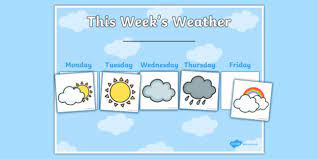 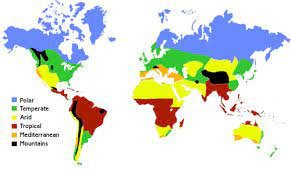 What I know now…We have looked at the weather and used weather charts each morning.We have looked at how the weather changes each season.We have looked at the weather and used weather charts each morning.We have looked at how the weather changes each season.I can locate and label the areas around the Equator.I know the difference between weather and climate.New vocabularyNew vocabularyWhat I can do at hometemperaturehow hot or cold a place isWatch the weather forecast on the television.Keep a weather diary and explain what the season is by the temperature and type of weather. climatethe expected weather in a placeWatch the weather forecast on the television.Keep a weather diary and explain what the season is by the temperature and type of weather. weatherthe conditions in a place at a particular timeWatch the weather forecast on the television.Keep a weather diary and explain what the season is by the temperature and type of weather. 